P R E S S E M I T T E I L U N G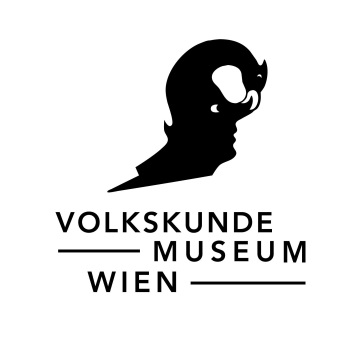 „Am Anfang war ich sehr verliebt …“40 Jahre Wiener FrauenhäuserPressekonferenz: 	Do, 26. April, 11.30 Uhr mitMatthias Beitl, Direktor Volkskundemuseum WienAnne Wanner, Kuratorin Volkskundemuseum WienAndrea Brem, Geschäftsführerin Verein Wiener FrauenhäuserMartina Ludwig-Faymann, Vorsitzende Verein Wiener FrauenhäuserSandra Frauenberger, Stadträtin für Soziales, Gesundheit und FrauenIm Anschluss Rundgang durch die Ausstellung.Eröffnung: 	 	Do, 26. April, 19.00 UhrLaufzeit: 	 	27. April bis 30. September 2018KurzinformationAm 27. April 1978 wurde der Verein Soziale Hilfen für gefährdete Frauen und ihre Kinder gegründet. Im November 1978 eröffnete das erste Frauenhaus in Wien. Die vom Volkskundemuseum Wien gemeinsam mit dem Verein Wiener Frauenhäuser gestaltete Ausstellung nimmt das 40-jährige Jubiläum zum Anlass, erstmals in einer Gesamtschau auf die Geschichte und Entwicklung der Wiener Frauenhäuser zurückzublicken. Ausgehend von den politischen und gesellschaftlichen Umbrüchen der 1970er Jahre, die die Gründung des ersten Frauenhauses ermöglichten, zeigt die Ausstellung die Anfänge der Frauenhausarbeit und die Entwicklung der psychosozialen Arbeit mit gewaltbetroffenen Frauen und ihren Kindern in den letzten vier Jahrzehnten. Darüber hinaus stellt sie die persönlichen Geschichten gewaltbetroffener Frauen und ihrer Kinder in den Mittelpunkt. Eingebettet wird all dies in den Kontext politischer und gesellschaftlicher (Frauen-)Bewegungen und Realitäten der vergangenen Jahrzehnte. Ziel des gemeinsam mit dem Verein Wiener Frauenhäuser erarbeiteten Ausstellungsprojekts ist es, die Wahrnehmung und die Sensibilisierung für das Thema Gewalt gegen Frauen zu verstärken und die professionelle und gesellschaftspolitische Arbeit der Frauenhäuser einem breiten Publikum vorzustellen.Zur AusstellungIn Österreich galt bis in die 1970er Jahre das im Allgemeinen Bürgerlichen Gesetzbuch von 1811 festgeschriebene Familienrecht, das den Ausbruch aus einer Gewaltbeziehung für Frauen massiv erschwerte. Häusliche Gewalt galt als Tabuthema. § 91 ABGB definierte den Mann als Oberhaupt der Familie. Ehefrau und Kinder erhielten automatisch den Nachnamen des Mannes. Er bestimmte über den Wohnsitz der Familie, die Erziehungsziele und die Berufswahl der gemeinsamen Kinder. Der Mann war der alleinige gesetzliche Vertreter der Kinder. Er blieb dies auch im Scheidungsfall, unabhängig davon, bei welchem Elternteil die Kinder lebten. Bereits in den 1920er Jahren thematisierte die erste Frauenbewegung die Ungleichheit von Mann und Frau vor dem Gesetz und forderte umfassende Veränderungen im Familienrecht. Die zweite Frauenbewegung der 1960er und 1970er Jahre griff diese Forderungen auf und machte sich ebenfalls für eine gesetzliche Gleichstellung von Mann und Frau in der Ehe stark. Mit Erfolg: Die Umgestaltung des Familienrechts erfolgte in den 1970er Jahren schließlich federführend durch Justizminister Christian Broda und die Frauenpolitikerin Johanna Dohnal. § 91 wurde 1975 abgeschafft. Anstelle der patriarchalen Bestimmungen aus dem 19. Jahrhundert trat die Partnerschaftsehe, die beiden Ehepartnern die gleichen Rechte und Pflichten zuschrieb.Aktuell ist jede fünfte Frau in Österreich von Gewalt durch ihren Ehemann oder Partner betroffen. In Wien bieten heute insgesamt vier Frauenhäuser Schutz, Unterstützung und eine vorübergehende Wohnmöglichkeit für Frauen, die in ihrer Beziehung körperlich, psychisch oder sexuell misshandelt oder bedroht werden. Die Kontaktaufnahme zu den Wiener Frauenhäusern erfolgt telefonisch, eine Aufnahme im Frauenhaus ist rund um die Uhr möglich. 2017 gingen am Wiener Frauenhausnotruf 1.873 Platzanfragen ein. Nicht alle gewaltbetroffenen Frauen melden sich direkt bei den Frauenhäusern, sondern wenden sich zunächst an die Polizei, das Jugendamt oder andere Gewaltschutzeinrichtungen. Diese vermitteln sie im Bedarfsfall weiter. 2017 machten sich in Wien 624 Frauen mit ihren 640 Kindern auf den Weg in ein Frauenhaus.Was haben Frauen damals und heute erlebt, die den Schritt ins Frauenhaus machen? In Interviews berichten Frauen von ihren Gewaltgeschichten und ihrem Alltag im Frauenhaus. Zahlreiche persönliche Objekte der Klientinnen erzählen darüber hinaus Geschichten von Gewalt, Flucht und anhaltender Bedrohung, aber auch von Empowerment und dem Weg in ein selbstständiges und gewaltfreies Leben. Das Ausstellungsprojekt konnte dabei nicht auf einen geschlossenen Objektbestand zurückgreifen. Zur Vorbereitung der Ausstellung wurden die Hausarchive gesichtet. Daher stammen historische Objekte oder Dokumente zur Institutionsgeschichte der Frauenhäuser. Darüber hinaus haben Klientinnen und Mitarbeiterinnen vom Verein Wiener Frauenhäuser Objekte eingebracht, die ihre persönliche Geschichte, ihr Leben oder Arbeiten im Frauenhaus repräsentieren. Im Rahmen von Objektworkshops mit der Kuratorin haben die Teilnehmerinnen Objekte als solche identifiziert und besprochen.Gleichzeitig zeigt die Ausstellung die Frauenhäuser als Arbeitsplatz der Mitarbeiterinnen und thematisiert ihren Umgang mit den Herausforderungen und Belastungen, denen sie häufig ausgesetzt sind sowie mit Klischees und Vorurteilen, die noch immer über ihre Arbeit kursieren. Die Mitarbeiterinnen sind durch die Arbeit mit ihren Klientinnen ständig mit dem Thema Gewalt und Trauma konfrontiert. Wer traumatisierten Menschen professionell hilft, kann durch die indirekte Begegnung mit dem Trauma sekundär traumatisiert werden. Über 100 Frauen arbeiten in den Frauenhäusern,  der ambulanten Beratungsstelle des Vereins,  dem Übergangswohnbereich und der Geschäftsführung. Nach wie vor sind im Verein ausschließlich Frauen beschäftigt. Feministische Grundsätze sind noch immer die Basis der Frauenhausarbeit.Die Gefährdung der Frauen durch ihren gewalttätigen Partner oder Ehemann endet oft nicht mit dem Einzug ins Frauenhaus und auch die Mitarbeiterinnen werden telefonisch oder außerhalb des Frauenhauses bedroht. Nach der Trennung von ihrem Partner ist das Sicherheitsrisiko für die Frauen besonders hoch. Die Gewalttäter befürchten oder realisieren, dass sie die Macht und Kontrolle über ihre Familie verlieren. Viele Männer akzeptieren die Trennung nicht und üben weiterhin Druck auf die Frauen aus. Warum bleiben Frauen in Gewaltbeziehungen oder kehren trotz eines Aufenthaltes im Frauenhaus zum Gewalttäter zurück? Die Ausstellung thematisiert diese Fragen, spielt sie aber auch an die BesucherInnen zurück und fragt: Was hält man selbst für die Liebe aus?In diesem Zusammenhang werden auch die Frauenbilder thematisiert, die uns Werbung, Popmusik oder Medien vermittelten und vermitteln. Welche Rolle spielen diese Bilder für die bewusste oder unbewusste Akzeptanz von Rollenbildern und ungleichen Machtverhältnissen?KURATIERUNG UND AUSTELLUNGSGESTALTUNGAnne Wanner ist Europäische Ethnologin, Historikerin und Romanistin und seit 2010 im Museumsbereich tätig. Seit Oktober 2016 arbeitet sie als Kuratorin im Volkskundemuseum Wien.Andrea Brem ist diplomierte Sozialarbeiterin und Geschäftsführerin des Vereins Wiener Frauenhäuser. Sie arbeitete viele Jahre im 2. Wiener Frauenhaus und ist seit 2001 Geschäftsführerin des Vereins Wiener Frauenhäuser, sowie seit 2013 Vorsitzende  des  Vereins ZÖF - Zusammenschluss Österreichischer Frauenhäuser. Gemeinsam mit Karin Berger gab sie 2008 unter dem Titel "Am Anfang war ich sehr verliebt" Erlebnisberichte von Bewohnerinnen der Frauenhäuser heraus.PRESSEKONTAKTGesine Sterngesine.stern@volkskundemuseum.atT + 43 1 406 89 05.51M + 43 676 566 8523Presseunterlagen und druckfähiges Fotomaterial finden Sie im Pressecorner unserer Homepage: www.volkskundemuseum.at/presseBEGLEITPROGRAMMGespräch„Viel erreicht, viel zu tun“ - Herausforderungen in der GewaltschutzarbeitDo, 17.05.2018, 19:00Statements von ExpertInnen mit anschließender Diskussion.Moderation:Michaela Gosch, Geschäftsführerin Frauenhäuser SteiermarkMit:Regina Brandstetter, DSAin, Amt für Jugend und FamilieBarbara Ille, DSAin, InterventionsstelleMag.a Adelheid Kröss, Verein Wiener FrauenhäuserMag.a Christine Miklau, FamilienrichterinDr.in Ursula Schrall-Kropiunig, StaatsanwaltschaftMag.a Petra Smutny, LL.A., RechtsanwältinMag.a Regine Vrzal, Landespolizeidirektion WienEintritt freiWeitere Termine unter www.volkskundemuseum.at/frauenhaeuser AUSSERDEMLiebesgabenEin Gefühl materialisiert sichAusstellung in der öffentliche Passage des Volkskundemuseums, kostenlos zugänglich27.4. bis 30.9.2018In den Sammlungen des Volkskundemuseum Wien finden sich etliche Objekte, die mit der Liebe zu tun haben. Die ausgestellten Zierlöffel, Rahmzwecke, Krösenbüchsen und Spinnrockenaufsätze sind jedoch nicht nur kulturell bestimmter Ausdruck eines Gefühls. Ihre Übergabe beziehungsweise Annahme war ein verbindliches Zeichen, das ein Heiratsversprechen darstellte. Für die erste Annäherung und für die Reaktion der Gegenseite gab es regional unterschiedliche, aber eindeutige Codes, die im Falle einer Ablehnung das weitere Zusammenleben im Dorf ohne Gesichtsverlust ermöglichten. Dazu gehörte der Austausch von Liebesgaben, der schließlich in die Ehe führte, die im Großen und Ganzen nur durch den Tod beendet werden konnte.WE'RE IN THIS TOGETHER NOW!dotdotdot Open Air Kurzfilmfestival3.7. bis 24.8.2018Unter Pappeln statt unter Palmen die Zehen ausstrecken, Leinwandzauber genießen, sich in nächtlichen Gesprächen verlieren und im nächsten Workshop selbst aktiv werden: So flirrend ist der Sommer im Garten des Volkskundemuseum Wien, das sich wieder acht Wochen lang in das Festivalzentrum von dotdotdot verwandelt. Gestartet wird am 3. Juli mit dem gemeinsamen Sommerfest. Inspiriert von den Sonderausstellungen des Museums, lädt das barrierefreie Filmfestival mit dem Faible für ungewöhnliche Leinwandformate und ausgiebige Gespräche heuer ein, als Gegenentwurf zur entgleisten Kommunikationskultur in Politik, Medien und sozialen Netzwerken gemeinsam die Utopie eines globalen Humanismus zu feiern: WE'RE IN THIS TOGETHER NOW! „Hate speech“ war gestern, feiern wir einen „summer of love“! Mit Filmprogrammen und -diskussionen, die sich mit der Notwendigkeit der Bekämpfung von Gewalt gegen Frauen befassen, dockt dotdotdot an die Ausstellung Am Anfang war ich sehr verliebt … an und befasst sich unter anderem mit der Frage, auf welche Weise sich Liebe in ihr Gegenteil verkehren kann. Personalen sind weiters Signe Baumane (LV/US) und Christoph Schwarz (AT) gewidmet, die Carte blanche geht an die Trägerin des Publikumspreises 2017, Christiana Perschon (AT). Außerdem im Programm: dotdotdot 4plus für Menschen ab 4 Jahren, wöchentliche barriereFREItage und ein felines Wiedersehen mit dem Cat Film Festival Vienna.Programmveröffentlichung am 1.6.2018Ticketpreis frei wählbar: Pay as you candotdotdot.atKULTURVERMITTLUNGÖffentliche Führungen durch die Ausstellung: jeden Sonntag, 15.00 UhrKuratorinnenführungen an ausgewählten TerminenAngebote der Kulturvermittlung ab 16 Jahren:Ausstellungsgespräch mit einer Frauenhaus-Expertin: EmpowermentAusstellungsgespräch: Schluss mit Gewalt, zurück ins Leben!Interaktiver Ausstellungsrundgang für DaF-/DaZ-Gruppen: Selbstbilder – RollenbilderWeitere Termine sowie Informationen zur Kulturvermittlung:www.volkskundemuseum.at/frauenhaeuser„Am Anfang war ich sehr verliebt …“ 40 Jahre Wiener FrauenhäuserEröffnung				Do, 26. April 2018, 19.00 UhrLaufzeit	 			27. April bis 30. September 2018Ort					Volkskundemuseum Wien									Laudongasse 15–19, 1080 WienKonzept und Kuratierung		Anne WannerIdee und Co-Kuratierung		Andrea BremInhaltliche Mitarbeit	Ingrid Dohnal, Hildegard Köhler-Trendl, Adelheid Kröss, Irma Lechner und viele andere Mitarbeiterinnen aus den Wiener FrauenhäusernKuratorische Assistenz			Lisa WirzelAusstellungsarchitektur		koerdtutechDirektion				Matthias BeitlSocial Media				Rosemarie PilzPresse- und Öffentlichkeitsarbeit	Gesine Stern					T +43 1 406 89 05.51, M +43 676 566 8523					gesine.stern@volkskundemuseum.at__________________________________________________________________________________Öffnungszeiten 	Di–So, 10.00–17.00 Uhr, Do, 10.00-20.00 Uhr (ab Mai 2018)Mo geschlossen außer an FeiertagenSchließtage	25. Dezember, 1. Jänner, Ostersonntag, 1. Mai, 1. November Bibliothek	Di–Fr, 9.00–16.00 Uhr, an Feiertagen geschlossenBesucherinformation	www.volkskundemuseum.at, Facebook, Instagram
T +43 1 406 89 05.15 Führungen				jeden Sonntag um 15.00 UhrFührungen auf Anfrage			kulturvermittlung@volkskundemuseum.atT +43 1 406 89 05.26Gastronomie	bluem im museum, zu Museumsöffnungszeiten